THÔNG CÁO BÁO CHÍKiên Giang nằm ở phía Tây Nam của Việt Nam, là tỉnh có đồng bằng, rừng nguyên sinh, đồi núi và biển đảo. Vị trí địa lý và điều kiện tự nhiên đặc biệt, đã tạo cho Kiên Giang nhiều tiềm năng và lợi thế để phát triển kinh tế, đặc biệt là kinh tế biển, nông nghiệp, du lịch...Kiên Giang còn có tiềm năng lớn về kinh tế của khẩu, hàng hải, hàng không và mậu dịch quốc tế. Tất cả điều kiện trên, đã hội tụ nên một Kiên Giang đầy tiềm năng, hấp dẫn cho doanh nghiệp, nhà đầu tư và du khách.Được sự chỉ đạo của Chủ tịch Ủy ban nhân dân tỉnh, Trung tâm Xúc tiến Đầu tư, Thương mại và Du lịch Kiên Giang tổ chức Diễn đàn Xúc tiến Đầu tư vào tỉnh Kiên Giang tại thành phố Hồ Chí Minh:Nhằm giới thiệu tiềm năng, lợi thế, chính sách ưu đãi, các dự án ưu tiên mời gọi đầu tư, thu hút nguồn lực trong và ngoài nước.Thời gian: Vào lúc 7h30’, ngày 13/8/2018 (thứ hai).Địa điểm: Khách sạn Rex, 141 Nguyễn Huệ, Q.1, tp.HCM.Mục tiêu của Diễn đàn Xúc tiến Đầu tư Kiên Giang là mời các doanh nghiệp, nhà đầu tư chiến lược trong và ngoài nước đầu tư vào các dự án trọng điểm để khai thác các tiềm năng, lợi thế của tỉnh. Diễn đàn cũng là dịp để các tổ chức, nhà đầu tư, doanh nghiệp trong và ngoài nước thiết lập quan hệ hợp tác sản xuất – kinh doanh đầu tư vào tỉnh Kiên Giang.* Các hoạt động chính:Phiên Thảo luận: Tại sao chọn Kiên Giang? Cơ hội đầu tư vào tỉnh Kiên Giang (Khu công nghiệp, nông nghiệp công nghệ cao và du lịch.)Các chủ đề: - Vị trí địa lý thuận lợi, vùng nguyên liệu nông thủy sản có khối lượng và chất lượng cao.- Thị trường tiêu thụ rộng lớn và tiềm năng, kết nối với các nước.- Xu hướng phát triển các mặt hàng mới trong lĩnh vực nông nghiệp công nghệ cao. Khả năng kết hợp nông nghiệp công nghệ cao và du lịch, năng lượng tái tạo- Có tiềm năng du lịch sinh thái biển, đảo, núi, rừng.- Có các khu, điểm, tuyến và các sản phẩm du lịch đa dạng phong phú.- Các chính sách ưu đãi đầu tư.Chương trình Kết nối đầu tưKý kết Bản Ghi nhớ đầu tưPhát biểu của Tổ chức Xúc tiến Mậu dịch Nhật Bản* Thông tin liên hệ:Trung tâm Xúc tiến Đầu tư, Thương mại và Du lịch Kiên GiangTrong nước: Chị Phương – 0985 281 807; Anh Khoa 0919 11 66 88Ngoài nước: Anh Hải – 0948 771 911Ban Tổ chức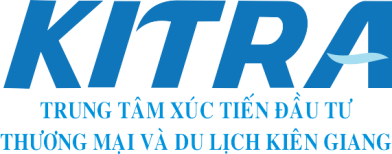 DIỄN ĐÀN XÚC TIẾN ĐẦU TƯ VÀO KIÊN GIANG TẠI THÀNH PHỐ HỒ CHÍ MINHNgày 13/8/2018, tại Khách sạn Rex – 141 Nguyễn Huệ, Q.1, Tp.HCM